	       PENGADILAN TINGGI AGAMA PADANG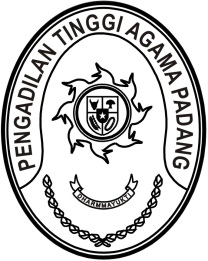 Nomor		: W3-A/        /KU.01/IX/2022			      September  2022       Lampiran	: 1 (satu) setPerihal		: Penyampaian Laporan DIPA 005.01.2.401901/2022		Yth. Kuasa Pengguna Anggaran PTA PadangAssalamualaikum Wr. Wb.Bersama ini disampaikan Laporan bulan Agustus 2022 DIPA 04.01.2.401901/2022 (Badan Peradilan Agama) sebagai berikut :Laporan Realisasi Anggaran sampai dengan Agustus 2022 58,24% atau Rp. 226.443.000,-Monitoring Pengujian SPP dan Penerbitan SPMJumlah SPP yang diterima 3 dan jumlah SPM yang terbit berjumlah 3 (Terlampir)Demikian kami sampaikan, apabila bapak berpendapat lain kami mohon petunjuk, terimakasih.Wassalam,Penguji SPP dan Penandatangan SPMPengadilan Tinggi Agama PadangMillia Sufia, S.E., S.H., M.M.	NIP. 19841014 200904 2 002Tembusan:Yth. Ketua Pengadilan Tinggi Agama PadangYth. Pejabat Pembuat Komitmen PTA Padang	       PENGADILAN TINGGI AGAMA PADANGNomor		: W3-A/          /KU.01/V/2019				 31 Mei 2022Lampiran	: 1 (satu) setPerihal		: Penyampaian Laporan DIPA 005.01.2.401900/2019		Yth. Kuasa Pengguna Anggaran PTA PadangAssalamualaikum Wr. Wb.Bersama ini disampaikan Laporan bulan April 01.2.401901/2022 (Badan Peradilan Agama) sebagai berikut :Laporan Realisasi Anggaran sampai dengan April 2022 Rp.108.082.000,-(27.80%) Monitoring Pengujian SPP dan Penerbitan SPMJumlah SPP yang diterima 1 dan jumlah SPM yang terbit berjumlah 1 (Terlampir)Demikian kami sampaikan, apabila bapak berpendapat lain kami mohon petunjuk, terimakasih.Wassalam,Penguji SPP dan Penandatangan SPMPengadilan Tinggi Agama PadangMillia Sufia, S.E., S.H., M.M.  	NIP. 19841014 200904 2 002Tembusan:Yth. Ketua Pengadilan Tinggi Agama PadangYth. Pejabat Pembuat Komitmen PTA Padang	       PENGADILAN TINGGI AGAMA PADANGNomor		: W3-A/          /KU.01/IV/2019			    Padang,   April 2019Lampiran	: 1 (satu) setPerihal		: Penyampaian Laporan DIPA 005.01.2.401900/2019		Yth. Kuasa Pengguna Anggaran PTA PadangAssalamualaikum Wr. Wb.Bersama ini disampaikan Laporan bulan Maret 2019 untuk Satuan Kerja Pengadilan Tinggi Agama Padang DIPA 005.01.2.401900/2019 (Badan Urusan Administrasi) sebagai berikut :Laporan Realisasi Anggaran sampai dengan Maret 2019 sebesar 16,09% Laporan Monitoring Pengujian SPP dan Penerbitan SPMJumlah SPP yang diterima 11 dan jumlah SPM yang terbit berjumlah 10, SPM yang ditolak 1.Kartu Pengawasan Mata Anggaran Dilakukan pencatatan sesuai SPM yang terbit sehingga ada terjadi perbedaan pada realisasi anggaran (SPP dan SPM 00017 s.d. Nomor 00027).Demikian kami sampaikan, apabila bapak berpendapat lain kami mohon petunjuk, terimakasih.Wassalam,Penguji SPP dan Penandatangan SPMPengadilan Tinggi Agama PadangMillia Sufia, S.E., S.H., M.M.  	NIP. 19841014 200904 2 002Tembusan:Yth. Ketua Pengadilan Tinggi Agama PadangYth. Pejabat Pembuat Komitmen PTA PadangPENGADILAN TINGGI AGAMA PADANGNomor		: W3-A/          /KU.01/IX/2022				September 2022Lampiran	: 1 (satu) setPerihal		: Penyampaian Laporan SMART DJA		Yth. Kuasa Pengguna Anggaran PTA PadangAssalamualaikum Wr. Wb.Bersama ini disampaikan Laporan SMART DJA bulan Agustus 2022 untuk Satuan Kerja Pengadilan Tinggi Agama Padang DIPA 005.01.2.401901/2021 (Badan Peradilan Agama) sebagai berikut :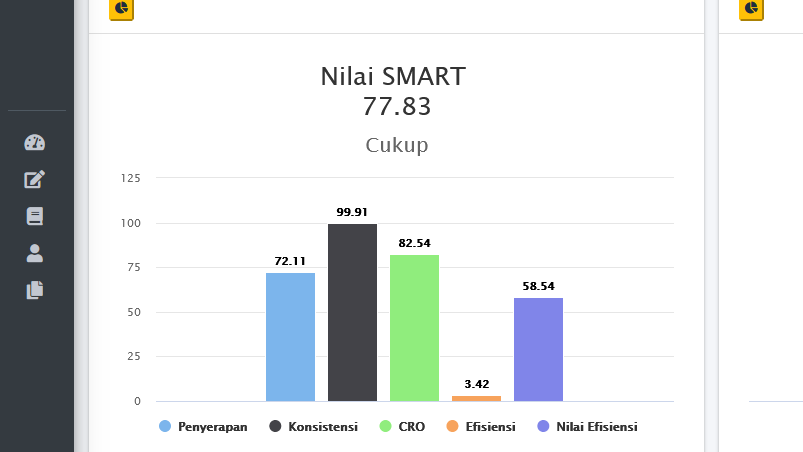 Demikian kami sampaikan, apabila bapak berpendapat lain kami mohon petunjuk, terimakasih.Wassalam,Penguji SPP dan Penandatangan SPMPengadilan Tinggi Agama PadangMillia Sufia, S.E., S.H., M.M.  	NIP. 19841014 200904 2 002Tembusan:Yth. Ketua Pengadilan Tinggi Agama PadangYth. Pejabat Pembuat Komitmen PTA PadangPENGADILAN TINGGI AGAMA PADANGNomor		: W3-A/          /KU.01/IX/2022				September 2022Lampiran	: 1 (satu) setPerihal		: Penyampaian Laporan SMART DJA		Yth. Kuasa Pengguna Anggaran PTA PadangAssalamualaikum Wr. Wb.Bersama ini disampaikan Laporan SMART DJA bulan Agustus 2022 untuk Satuan Kerja Pengadilan Tinggi Agama Padang DIPA 005.01.2.401901/2021 (Badan Peradilan Agama) sebagai berikut :Demikian kami sampaikan, apabila bapak berpendapat lain kami mohon petunjuk, terimakasih.Wassalam,Penguji SPP dan Penandatangan SPMPengadilan Tinggi Agama PadangMillia Sufia, S.E., S.H., M.M.  	NIP. 19841014 200904 2 002Tembusan:Yth. Ketua Pengadilan Tinggi Agama PadangYth. Pejabat Pembuat Komitmen PTA PadangPENGADILAN TINGGI AGAMA PADANGNomor		: W3-A/          /KU.01/VII/2019			    Padang,   Juli 2019Lampiran	: 1 (satu) setPerihal		: Penyampaian Laporan DIPA 005.01.2.401900/2019		Yth. Kuasa Pengguna Anggaran PTA PadangAssalamualaikum Wr. Wb.Bersama ini disampaikan Laporan bulan 31 Mei 2019 untuk Satuan Kerja Pengadilan Tinggi Agama Padang DIPA 005.01.2.401900/2019 (Badan Urusan Administrasi) sebagai berikut :Laporan Realisasi Anggaran sampai dengan Juni 2019 sebesar 30,68%Laporan Monitoring Pengujian SPP dan Penerbitan SPMJumlah SPP yang diterima 14 dan jumlah SPM yang terbit berjumlah 14, SPM yang ditolak 0 (SPM 00054 s.d. SPM 00067).Demikian kami sampaikan, apabila bapak berpendapat lain kami mohon petunjuk, terimakasih.Wassalam,Penguji SPP dan Penandatangan SPMPengadilan Tinggi Agama PadangMillia Sufia, S.E., S.H., M.M.  	NIP. 19841014 200904 2 002Tembusan:Yth. Ketua Pengadilan Tinggi Agama PadangYth. Pejabat Pembuat Komitmen PTA Padang